please read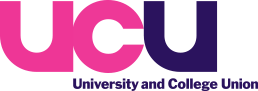 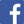 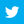 